まるごと百花台！紙ヒコーキを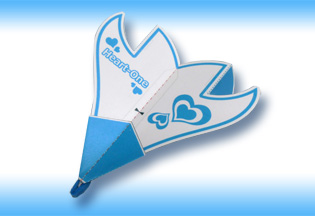 飛ばそう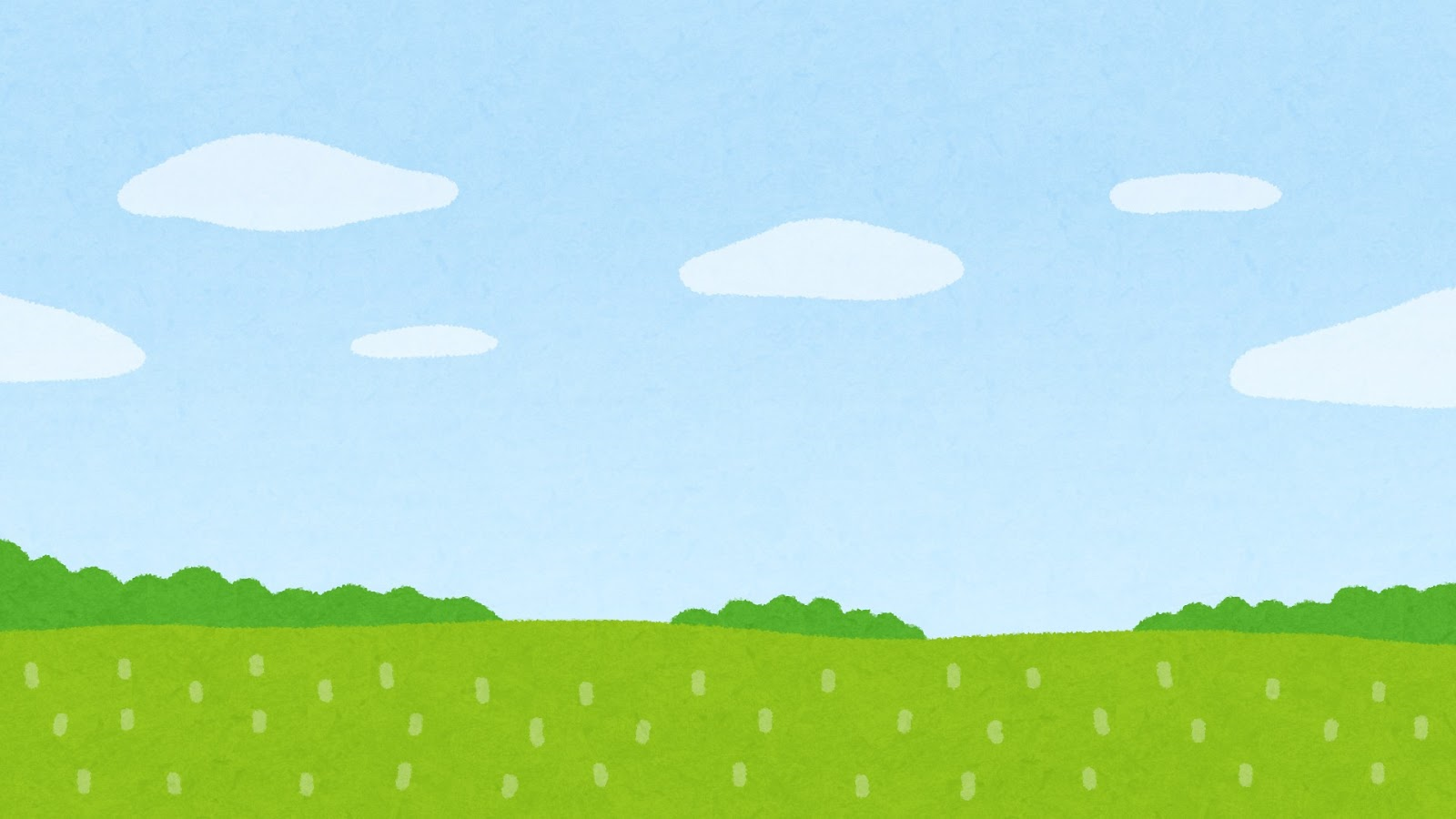 開　催　日：2 月 10 日 (日)　　9時50分受付午前10時開始　（小雨決行）募 集 定 員：２0 名参　加　費：1,000 円（紙ヒコーキのキット2台分共）準　備　品：ハサミ、ホッチギス（お持ちでしたら）講　　　師：井手雄規　先生　（九州紙ヒコーキを飛ばす会連合会員）申 込 方 法：百花台公園管理事務所に、直接又は、電話でどうぞ。申　込　先：百花台公園管理事務所TEL : 0957-78-3545MAIL : hyakuhana@ab.auone-net.jp主　　　催：百花台公園　指定管理者長崎県公園緑地協会・八江グリーンポート　共同体